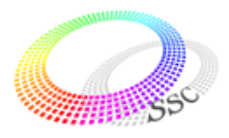 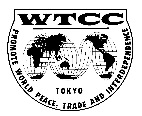 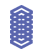 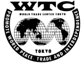  [趣旨]　今回の合同講演会では、講師に政策研究大学院大学学長/ジェトロ・アジア経済研究所所長の白石　隆　氏をお迎えして、「アジア太平洋の現状と展望」というテーマでご講演頂きます。白石氏は、今年2月10日に『海洋アジアvs.大陸アジア:日本の国家戦略を考える (セミナー・知を究める)』をミネルヴァ書房から出版されております。今回は、米中のアジア地域政策と、その影響下にある東南アジア各国の政治的・経済的状況を紐解きながら、アジア太平洋の現状と展望について解説して頂きます。皆様奮ってのご参加をお願いします。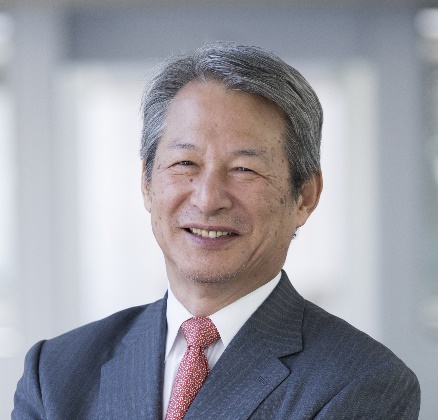 第168回　WTC合同講演会開催日時2016年7月12日（火）14：00～15：302016年7月12日（火）14：00～15：30開催場所｢フォンテーヌ｣世界貿易センタービル38F　http://www.wtc-conference.jp｢フォンテーヌ｣世界貿易センタービル38F　http://www.wtc-conference.jp申し込み下記の申込書にご記入の上、FAX（03-5733-6079）・メール（seminar＠wtctokyo.or.jp）まで。下記の申込書にご記入の上、FAX（03-5733-6079）・メール（seminar＠wtctokyo.or.jp）まで。受 講 料無料　無料　開会挨拶岸 輝雄一般社団法人世界貿易センター東京　名誉副会長/外務省参与（外務大臣科学技術顧問）講演　講師演　　題白石　隆　氏政策研究大学院大学　学長/ジェトロ・アジア経済研究所 所長「アジア太平洋の現状と展望」コーディネーター小島　明　一般社団法人世界貿易センター東京　会長/政策研究大学院大学　理事・教授閉会挨拶三浦　宏一一般社団法人世界貿易センター東京　理事長第168回WTC合同講演会（7/12）　FAX03-5733-6079/メールアドレスseminar@wtctokyo.or.jp第168回WTC合同講演会（7/12）　FAX03-5733-6079/メールアドレスseminar@wtctokyo.or.jp第168回WTC合同講演会（7/12）　FAX03-5733-6079/メールアドレスseminar@wtctokyo.or.jp第168回WTC合同講演会（7/12）　FAX03-5733-6079/メールアドレスseminar@wtctokyo.or.jp第168回WTC合同講演会（7/12）　FAX03-5733-6079/メールアドレスseminar@wtctokyo.or.jp第168回WTC合同講演会（7/12）　FAX03-5733-6079/メールアドレスseminar@wtctokyo.or.jpふりがなお 名 前ふりがなTELFAX貴社名TELFAX部課名部課名役職名メールアドレス（ハッキリご記入をお願いします。）メールアドレス（ハッキリご記入をお願いします。）メールアドレス（ハッキリご記入をお願いします。）＠＠＠